Course PlanMaster of Science CoursesCourse DataCourse Contents and LecturesAssessment DetailsReferencesCourse Notes: Course Notes and Training sheets.Recommended Books:  Probability and Statistics Engineering and Management science Probability and statistics with reliability.Queuing and computer science application-KISHORS TRIVEDI.Miller & Freund’s Probability and Statistics for Engineering, Seventh edition Richard A.Johnson. Modern elementary statistics, by Johan. Freund Elementary Statistics A step by step Approach, Bluman Fifth Edition, Mc GRAW – Hill International EditionProbability and Statistics for Engineers & Scientists, Walpole , Myers ,Ye, Pearson International Edition, Eighth EditionCourse TitleStatistics and Random Processes                 Code:  ENG 506Academic Year / Semester 2014  / 2015                                                First SemesterNo. of Hours per weekLecture:  3                                   Tutorial:  --                      Total:  3Course CoordinatorAss.Prof. Dr. Saddika AhmedCourse InstructorAss.Prof. Dr. Saddika AhmedLecture / WeekTopic1Statistical data and notations2Measures of central tendency and dispersion3Regression analysis4Probability theory5Discrete and continuous random variable6Distributions : Bernoulli ,Binomial ,Normal ,Gamma ,Possion7T distribution , F distribution and 2 distribution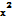 8Mid-Term Exam9Confidence intervals10Confidence intervals11Test of hypothesis12Test of hypothesis13Test of hypothesis14Correlation coefficients of two random variablesMethods of AssessmentGrading ModeWeighting %Outline DetailsAssignments / Reports%Weeks:Attendance%All weeksMid-Term Exam%Week 8:    1  hourFinal Exam          %Week 15:  3  hours